    فرم ترفیع سالیانه اعضای هیئت علمی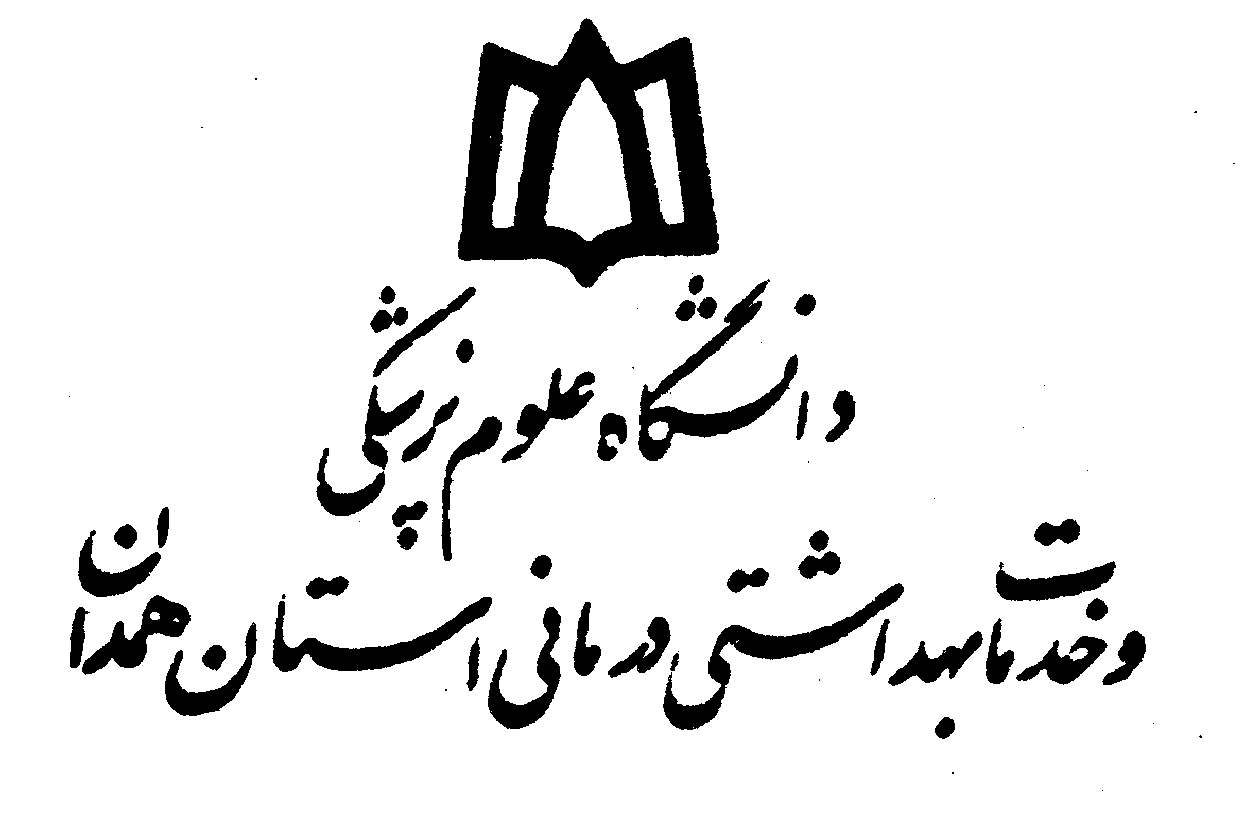  دانشگاه علوم پزشکی و خدمات بهداشتی همدانامتيازهاي كميته ترفیع دانشكده در مورد فعاليت هاي عضو هيئت علمي:نحوه حضور و غیاب یک سالهنام و نام خانوادگي :‌........نام و نام خانوادگي :‌........نام و نام خانوادگي :‌........دانشکده / گروه آموزشی  پرستاری و مامایی/  پرستاریدانشکده / گروه آموزشی  پرستاری و مامایی/  پرستاریدانشکده / گروه آموزشی  پرستاری و مامایی/  پرستاریدانشکده / گروه آموزشی  پرستاری و مامایی/  پرستاریدانشکده / گروه آموزشی  پرستاری و مامایی/  پرستاریمقطع تحصیلی: مقطع تحصیلی: مقطع تحصیلی: رشته: رشته: رشته: تاریخ ترفیع: تاریخ ترفیع: وضعيت استخدامي:پيمانيرسمی آزمایشیرسمی آزمایشیرسمی قطعیتعهدات خدمتتعهدات خدمتقراردادیمرتبه دانشگاهيمربیاستادیاراستادیاردانشیارکیفیت تدریس در یک سالگزارش میزان رضایت از فعالیت بالینی اعضای هیئت علمی بالینی پزشکی و دندانپزشکیعالیخوبمتوسطضعیفگزارش میزان رضایت از فعالیت بالینی اعضای هیئت علمی بالینی پزشکی و دندانپزشکیگزارش میزان رضایت از مسئولیت پذیری و فعالیت های اجرایی  اعضای هیئت علمی پایهعالیخوبمتوسطضعیفگزارش میزان رضایت از مسئولیت پذیری و فعالیت های اجرایی  اعضای هیئت علمی پایهرفتار و پوشش حرفه ایعالیخوبمتوسطضعیفرفتار و پوشش حرفه ایماه123456789101112میزان حضور به ساعتمیانگین حضور در یک سالمیانگین حضور در یک سالمیانگین حضور در یک سالمیانگین حضور در یک سالمیانگین حضور در یک سالمیانگین حضور در یک سالمیانگین حضور در یک سالتعداد واحد آموزشيتعداد واحد آموزشيتعداد واحد های موظف بر اساس آئین نامه اداری استخدامی اعضای هیئت علمیتعداد واحد های موظف بر اساس آئین نامه اداری استخدامی اعضای هیئت علمیتعداد واحد های موظف بر اساس آئین نامه اداری استخدامی اعضای هیئت علمیتعداد واحد های موظف بر اساس آئین نامه اداری استخدامی اعضای هیئت علمیتعداد واحد های موظف بر اساس آئین نامه اداری استخدامی اعضای هیئت علمیتعداد واحد های موظف بر اساس آئین نامه اداری استخدامی اعضای هیئت علمیتعداد واحد آموزشيتعداد واحد آموزشيحداقل امتیاز آموزشی برای مرتبه های اعضای هیئت علمی آموزشی ( مربی 7 )، (استادیار 6 )، (دانشیار 5)می باشد .حداقل امتیاز آموزشی برای مرتبه های اعضای هیئت علمی پژوهشی ( مربی 3 )، (استادیار 3 )، (دانشیار 2)می باشد .حداقل امتیاز آموزشی برای مرتبه های اعضای هیئت علمی آموزشی ( مربی 7 )، (استادیار 6 )، (دانشیار 5)می باشد .حداقل امتیاز آموزشی برای مرتبه های اعضای هیئت علمی پژوهشی ( مربی 3 )، (استادیار 3 )، (دانشیار 2)می باشد .حداقل امتیاز آموزشی برای مرتبه های اعضای هیئت علمی آموزشی ( مربی 7 )، (استادیار 6 )، (دانشیار 5)می باشد .حداقل امتیاز آموزشی برای مرتبه های اعضای هیئت علمی پژوهشی ( مربی 3 )، (استادیار 3 )، (دانشیار 2)می باشد .حداقل امتیاز آموزشی برای مرتبه های اعضای هیئت علمی آموزشی ( مربی 7 )، (استادیار 6 )، (دانشیار 5)می باشد .حداقل امتیاز آموزشی برای مرتبه های اعضای هیئت علمی پژوهشی ( مربی 3 )، (استادیار 3 )، (دانشیار 2)می باشد .حداقل امتیاز آموزشی برای مرتبه های اعضای هیئت علمی آموزشی ( مربی 7 )، (استادیار 6 )، (دانشیار 5)می باشد .حداقل امتیاز آموزشی برای مرتبه های اعضای هیئت علمی پژوهشی ( مربی 3 )، (استادیار 3 )، (دانشیار 2)می باشد .حداقل امتیاز آموزشی برای مرتبه های اعضای هیئت علمی آموزشی ( مربی 7 )، (استادیار 6 )، (دانشیار 5)می باشد .حداقل امتیاز آموزشی برای مرتبه های اعضای هیئت علمی پژوهشی ( مربی 3 )، (استادیار 3 )، (دانشیار 2)می باشد .حداقل امتیاز آموزشی برای مرتبه های اعضای هیئت علمی آموزشی ( مربی 7 )، (استادیار 6 )، (دانشیار 5)می باشد .حداقل امتیاز آموزشی برای مرتبه های اعضای هیئت علمی پژوهشی ( مربی 3 )، (استادیار 3 )، (دانشیار 2)می باشد .حداقل امتیاز آموزشی برای مرتبه های اعضای هیئت علمی آموزشی ( مربی 7 )، (استادیار 6 )، (دانشیار 5)می باشد .حداقل امتیاز آموزشی برای مرتبه های اعضای هیئت علمی پژوهشی ( مربی 3 )، (استادیار 3 )، (دانشیار 2)می باشد .فعاليت پژوهشيمقالهمقالهامتیازسایر امتیازذخیره امتیاز پژوهشی از سال قبلجمع کل(حداقل 3)فعاليت پژوهشيذخیره امتیاز پژوهشی برای سال های بعد: ذخیره امتیاز پژوهشی برای سال های بعد: ذخیره امتیاز پژوهشی برای سال های بعد: ذخیره امتیاز پژوهشی برای سال های بعد: ذخیره امتیاز پژوهشی برای سال های بعد: ذخیره امتیاز پژوهشی برای سال های بعد: ذخیره امتیاز پژوهشی برای سال های بعد: ذخیره امتیاز پژوهشی برای سال های بعد: *تنها امتیاز مقاله قابل ذخیره برای سال بعد می باشد. * حداقل امتیاز پژوهشی جهت اعضای هیئت علمی آموزشی 3 و اعضای هیئت علمی پژوهشی 6 می باشد.*از 3 امتیاز پژوهشی اعضای هیئت علمی آموزشی 2/1 برای مربیان و 8/1 برای استادیاران و دانشیاران الزاما باید از مقالات چاپ شده در مجلات معتبر بین المللی یا علمی پژوهشی کمیسیون نشریات کشور باشد.*از 6 امتیاز پژوهشی اعضای هیئت علمی پژوهشی 4/2 برای مربیان و 6/3 برای استادیاران و دانشیاران الزاما باید از مقالات چاپ شده در مجلات معتبر بین المللی یا علمی پژوهشی کمیسیون نشریات کشور باشد.* منظور از سایر موارد پژوهشی مطابق ماده 3 آئین نامه ارتقا می باشد.مدارک ارسالی به صورت الکترونیکیفایل کامل حضور و غیاب، مقالات  و فعالیت های پژوهشی، ابلاغ های درسیمدارک ارسالی به صورت فیزیکیفرم ترفیع سالیانه ، اصل نامه مکاتباتی معاونت توسعه مبنی بر ترفیع عضو هیئت علمینظريه كميته ترفیع دانشكده:‌ با اعطاي يك پايه ترفيع به نامبرده در تاریخ ...................... موافقت مي شود / موافقت نمي شودامضاء‌ رئيس دانشكده